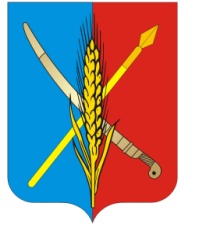 АДМИНИСТРАЦИЯВасильево-Ханжоновского сельского поселенияНеклиновского района Ростовской областиПОСТАНОВЛЕНИЕ"  01 " июня    2018  г.   	       № 43	             с. Васильево-ХанжоновкаВо исполнение  запроса министра строительства, архитектуры и территориального развития Ростовской области Н.В. Безуглова  от 28.04.2018 г. № 26/1970 Администрация Васильево-Ханжоновского сельского поселения             п о с т а н о в л я е т:             1.Признать Ступак Григория Ивановича, 21.08.1924 г.р., имеющего  статус инвалида Великой Отечественной войны, состав семьи- 1 чел, нуждающимся в улучшении  жилищных условий .             2.Ведущему специалисту  Администрации Васильево-Ханжоновского сельского  Ткачевой  Е.Н. сформировать учетное дело .             3.Контроль за исполнением настоящего постановления оставляю за собой.Глава АдминистрацииВасильево-Ханжоновского сельского поселения                          	        	         	                       С.Н. ЗацарнаяО признании  Ступак Григория Ивановича,                       нуждающимся в улучшении жилищных условий